Blog Assignment for class 9Q1: Describe two applications of each of the following sensors:					(Name of the system and the work of the sensor in that system)Infrared SensorGas SensorLight SensorQ2: Burglar alarm system is controlled automatically. Three different types of sensors and a microprocessor are used to decide when to switch each actuator on (siren or lights).Describe how the sensors, microprocessors and actuators interact to switch the actuators on.Include in your answer all the interfaces which are required in between.				Q3: Modern OLEDs are ThinnerLighterMore FlexibleMore energy efficientHave a very large field of view ( about 170 degree)Write one reason for each of these benefits.							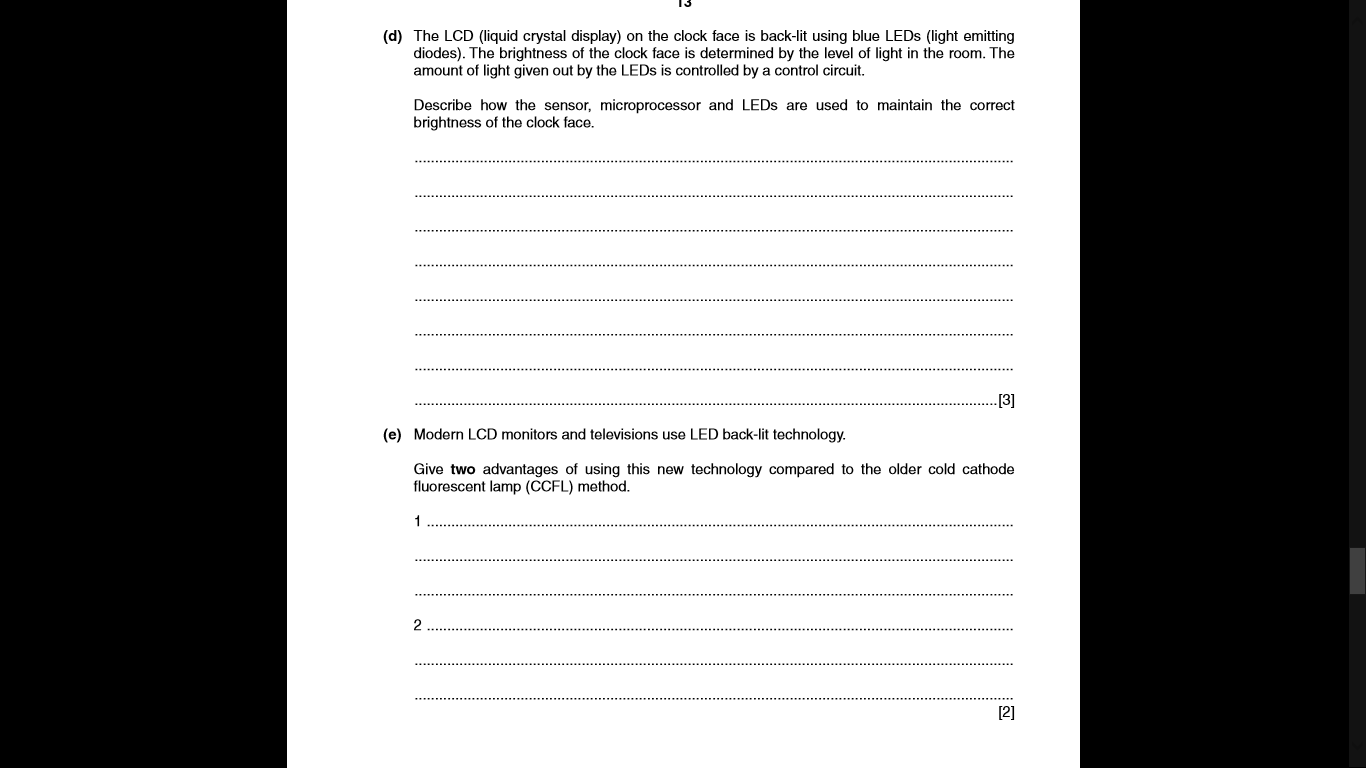 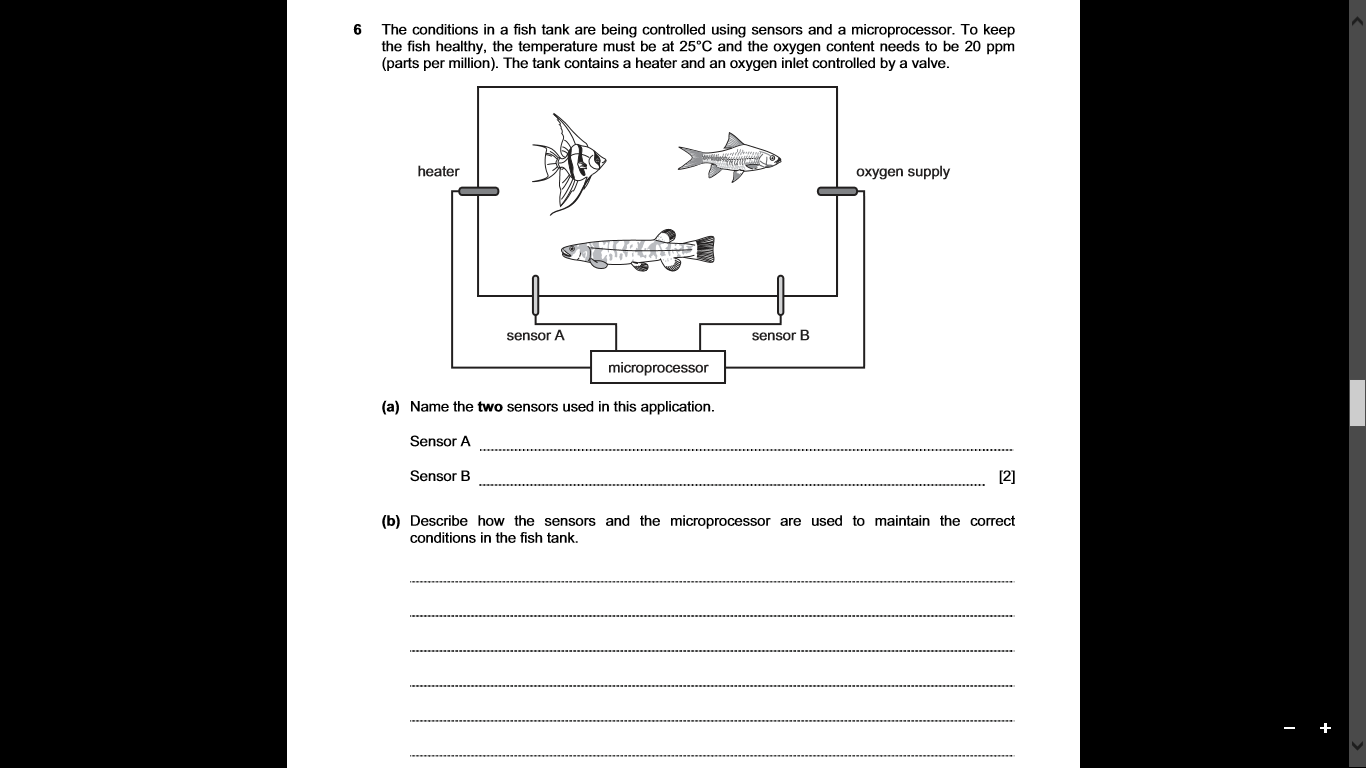 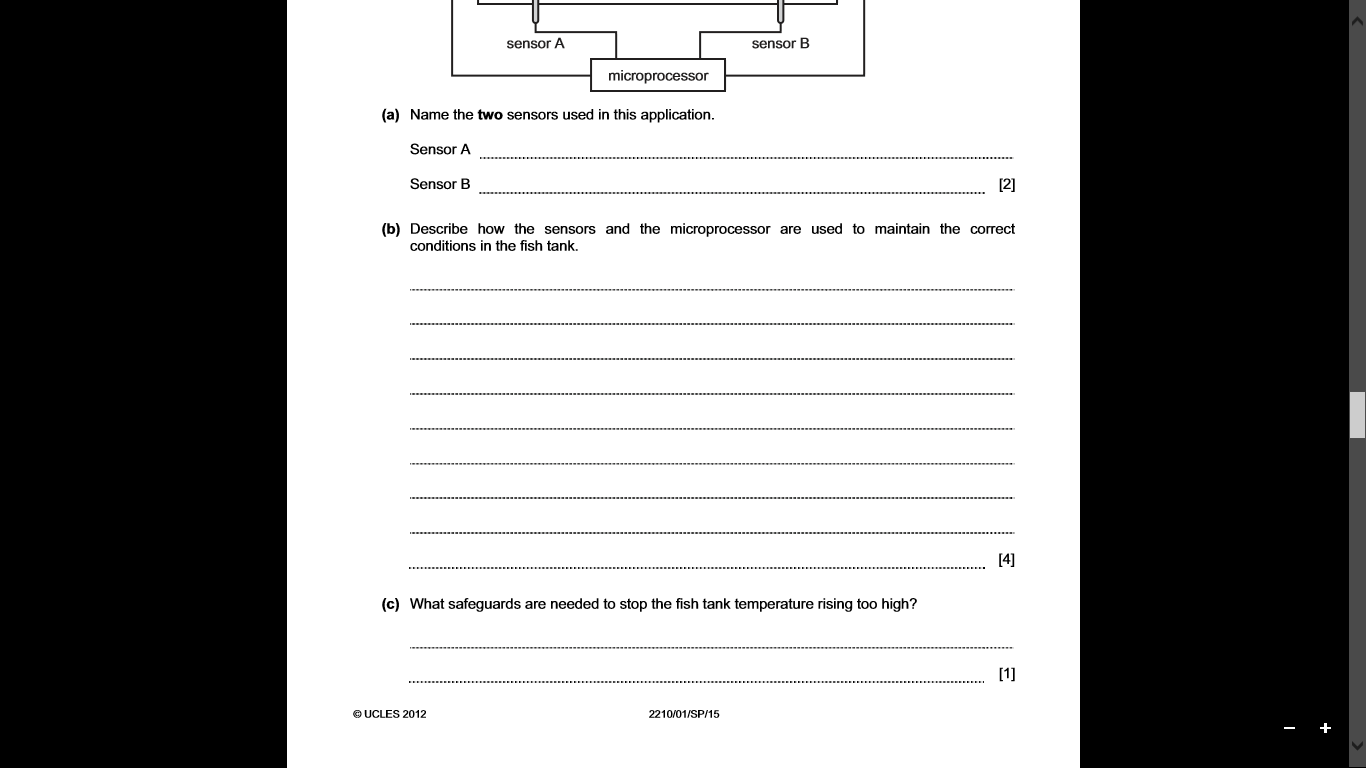 